«Об утверждении положения о порядке увольнения (освобождения от должности) лиц, замещающих муниципальные должности в Муниципальном Совете внутригородского муниципального образования Санкт-Петербурга муниципального округа Малая Охта, в связи с утратой доверия»В соответствии с Федеральным законом от 25.12.2008 № 273-ФЗ «О противодействии коррупции», руководствуясь Уставом внутригородского муниципального образования Санкт-Петербурга муниципального округа Малая Охта, Муниципальный Совет внутригородского муниципального образования Санкт-Петербурга муниципального округа Малая Охта РЕШИЛ:1. Утвердить Положение о порядке увольнения (освобождения от должности) лиц, замещающих муниципальные должности в Муниципальном Совете внутригородского муниципального образования Санкт-Петербурга муниципального округа Малая Охта, в связи с утратой доверия согласно приложению к настоящему решению.2. Настоящее решение вступает в силу в день, следующий за днем официального опубликования (обнародования). 3. Контроль за исполнением настоящего решения возложить на Главу внутригородского муниципального образования Санкт-Петербурга муниципального округа Малая Охта Д.И.Монахова.Глава муниципального образованиямуниципального округа Малая Охта						Д.И. МонаховПриложениек решению Муниципального Советавнутригородского муниципального образования Санкт-Петербурга муниципального округа Малая Охтаот 19.06.2019 года № 34ПОЛОЖЕНИЕ о порядке увольнения (освобождения от должности) лиц, замещающих муниципальные должности в Муниципальном Совете внутригородского муниципального образования Санкт-Петербурга муниципального округа Малая Охта, в связи с утратой доверия (далее- Положение) Общие положения1. Настоящее Положение на основании статьи 13.1 Федерального закона от 25.12.2008 № 273-ФЗ «О противодействии коррупции» устанавливает порядок увольнения (освобождения от должности) лиц, замещающих муниципальные должности в Муниципальном Совете внутригородского муниципального образования Санкт-Петербурга муниципального округа Малая Охта, в связи с утратой доверия.	2. Понятия и термины, используемые в настоящем Положении, применяются в том значении, в каком они используются в Федеральном законе от 25.12.2008 № 273-ФЗ «О противодействии коррупции», Федеральном законе от 06.10.2003 № 131-ФЗ «Об общих принципах организации местного самоуправления в Российской Федерации».	3. Лицо, замещающее муниципальную должность в Муниципальном Совете внутригородского муниципального образования Санкт-Петербурга муниципального округа Малая Охта, подлежит увольнению (освобождению от должности) в связи с утратой доверия в случаях, предусмотренных статьей 13.1 Федерального закона от 25.12.2008 № 273-ФЗ «О противодействии коррупции»:1) непринятия лицом мер по предотвращению и (или) урегулированию конфликта интересов, стороной которого оно является;2) непредставления лицом сведений о своих доходах, об имуществе и обязательствах имущественного характера, а также о доходах, об имуществе и обязательствах имущественного характера своих супруги (супруга) и несовершеннолетних детей либо представления заведомо недостоверных или неполных сведений;3) участия лица на платной основе в деятельности органа управления коммерческой организации, за исключением случаев, установленных федеральным законом;4) осуществления лицом предпринимательской деятельности;5) вхождения лица в состав органов управления, попечительских или наблюдательных советов, иных органов иностранных некоммерческих неправительственных организаций и действующих на территории Российской Федерации их структурных подразделений, если иное не предусмотрено международным договором Российской Федерации или законодательством Российской Федерации.4. Решение об увольнении (освобождении от должности) лица, замещающего муниципальную должность в Муниципальном Совете внутригородского муниципального образования Санкт-Петербурга муниципального округа Малая Охта, в связи с утратой доверия принимается на основании материалов, подтверждающих факты:1) непринятия лицом, замещающим муниципальную должность в Муниципальном Совете внутригородского муниципального образования Санкт-Петербурга муниципального округа Малая Охта, мер по предотвращению и(или) урегулированию конфликта интересов, стороной которого оно является;2) непредставления лицом, муниципальную должность в Муниципальном Совете внутригородского муниципального образования Санкт-Петербурга муниципального округа Малая Охта, сведений о своих доходах, об имуществе и обязательствах имущественного характера, а также о доходах, об имуществе и обязательствах имущественного характера своих супруги (супруга) и несовершеннолетних детей либо представления заведомо недостоверных или неполных сведений;3) участия лица, замещающего муниципальную должность в Муниципальном Совете внутригородского муниципального образования Санкт-Петербурга муниципального округа Малая Охта, на платной основе в деятельности органа управления коммерческой организации, за исключением случаев, установленных федеральным законом;4) осуществления лицом, замещающим муниципальную должность в Муниципальном Совете внутригородского муниципального образования Санкт-Петербурга муниципального округа Малая Охта, предпринимательской деятельности;5) вхождения лица, замещающего муниципальную должность в Муниципальном Совете внутригородского муниципального образования Санкт-Петербурга муниципального округа Малая Охта, в состав органов управления, попечительских или наблюдательных советов, иных органов иностранных некоммерческих неправительственных организаций и действующих на территории Российской Федерации их структурных подразделений, если иное не предусмотрено международным договором Российской Федерации или законодательством Российской Федерации.5. До принятия решения специалист, назначенный ответственным по профилактике коррупционных и иных правонарушений в Муниципальном Совете внутригородского муниципального образования Санкт-Петербурга муниципального округа Малая Охта (далее-специалист) осуществляет проверку материалов, указанных в п. 4 настоящего Положения, поступивших в Муниципальный Совет внутригородского муниципального образования Санкт-Петербурга муниципального округа Малая Охта или выявленных специалистом самостоятельно. По окончании проверки специалистом подготавливается доклад, в котором указываются факты и обстоятельства, установленные по результатам проверки. Доклад является основанием для подготовки проекта решения об увольнении (освобождении от должности) лица, замещающего муниципальную должность в Муниципальном Совете внутригородского муниципального образования Санкт-Петербурга муниципального округа Малая Охта. Проект решения подготавливается в соответствии с требованиями Регламента Муниципального Совета внутригородского муниципального образования Санкт-Петербурга муниципального округа Малая Охта, утвержденного решением Муниципального Совета внутригородского муниципального образования Санкт-Петербурга муниципального округа Малая Охта от 13.09.2011 № 41 «О Регламенте Муниципального Совета внутригородского муниципального образования Санкт-Петербурга муниципального округа Малая Охта».6. Решение об увольнении (освобождении от должности) лица, замещающего муниципальную должность в Муниципальном Совете внутригородского муниципального образования Санкт-Петербурга муниципального округа Малая Охта, в связи с утратой доверия оформляется решением Муниципального Совета внутригородского муниципального образования Санкт-Петербурга муниципального округа Малая Охта. Решение об увольнении (освобождении от должности) в связи с утратой доверия принимается Муниципальным Советом внутригородского муниципального образования Санкт-Петербурга муниципального округа Малая Охта тайным голосованием в соответствии с требованиями Регламента Муниципального Совета внутригородского муниципального образования Санкт-Петербурга муниципального округа Малая Охта, утвержденного решением Муниципального Совета внутригородского муниципального образования Санкт-Петербурга муниципального округа Малая Охта от 13.09.2011 № 41 «О Регламенте Муниципального Совета внутригородского муниципального образования Санкт-Петербурга муниципального округа Малая Охта. Решение об увольнении (освобождении от должности) в связи с утратой доверия Главы внутригородского муниципального образования Санкт-Петербурга муниципального округа Малая Охта подписывается депутатом, председательствующим на заседании Муниципального Совета внутригородского муниципального образования Санкт-Петербурга муниципального округа Малая Охта.7. При увольнении (освобождении от должности) в связи с утратой доверия учитываются характер совершенного лицом, замещающим муниципальную должность в Муниципальном Совете внутригородского муниципального образования Санкт-Петербурга муниципального округа Малая Охта, коррупционного правонарушения, его тяжесть, обстоятельства, при которых оно совершено, соблюдение лицом, замещающим муниципальную должность в Муниципальном Совете внутригородского муниципального образования Санкт-Петербурга муниципального округа Малая Охта, других ограничений и запретов, требований о предотвращении или об урегулировании конфликта интересов и исполнение им обязанностей, установленных в целях противодействия коррупции, а также предшествующие результаты исполнения лицом, замещающим муниципальную должность в Муниципальном Совете внутригородского муниципального образования Санкт-Петербурга муниципального округа Малая Охта, своих должностных обязанностей8. Решение об увольнении (освобождении от должности) лица, замещающего муниципальную должность в Муниципальном Совете внутригородского муниципального образования Санкт-Петербурга муниципального округа Малая Охта, в связи с утратой доверия принимается не позднее шести месяцев со дня поступления материалов, указанных в пункте 4 настоящего Положения, не считая периода временной нетрудоспособности лица, замещающего муниципальную должность в Муниципальном Совете внутригородского муниципального образования Санкт-Петербурга муниципального округа Малая Охта, пребывания его в отпуске.9. В решении об увольнении (освобождении от должности) лица, замещающего муниципальную должность в Муниципальном Совете внутригородского муниципального образования Санкт-Петербурга муниципального округа Малая Охта, в связи с утратой доверия указываются основание его увольнения (освобождения от должности) и соответствующий пункт части 1 статьи 13.1 Федерального закона от 25.12.2008 № 273-ФЗ «О противодействии коррупции».10. С решением об увольнении (освобождении от должности) лица, замещающего муниципальную должность в Муниципальном Совете внутригородского муниципального образования Санкт-Петербурга муниципального округа Малая Охта, в связи с утратой доверия, указанное лицо должно быть ознакомлено под подпись в течение трех рабочих дней со дня его принятия. По требованию указанного в настоящем пункте лица ему выдается надлежащим образом заверенная копия акта об увольнении (освобождении от должности).11. В случае если акт об увольнении (освобождении от должности, досрочном прекращении полномочий) невозможно довести до сведения уволенного (освобожденного от должности) лица или указанное лицо отказывается ознакомиться с актом об увольнении (освобождении от должности) под подпись, лицом, ответственным за ведение кадровой работы в Муниципальном Совете внутригородского муниципального образования Санкт-Петербурга муниципального округа Малая Охта  составляется акт об отказе в ознакомлении уволенного (освобожденного от должности) в связи с утратой доверия лица с актом об увольнении (освобождении от должности) или о невозможности уведомления уволенного (освобожденного от должности) в связи с утратой доверия лица об акте об увольнении (освобождении от должности, досрочном прекращении полномочий).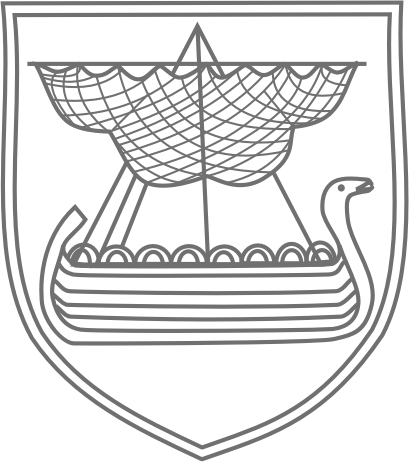 ВНУТРИГОРОДСКОЕ МУНИЦИПАЛЬНОЕ ОБРАЗОВАНИЕ САНКТ-ПЕТЕРБУРГА МУНИЦИПАЛЬНЫЙ ОКРУГ МАЛАЯ ОХТАМУНИЦИПАЛЬНЫЙ СОВЕТРЕШЕНИЕ19.06.2019 года						                                                № 34